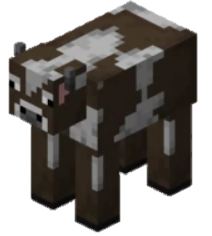 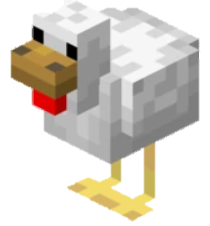 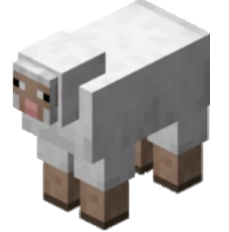 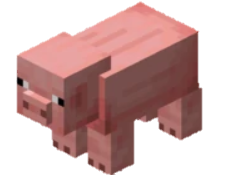 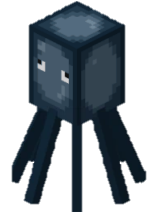 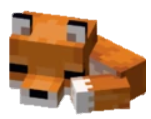 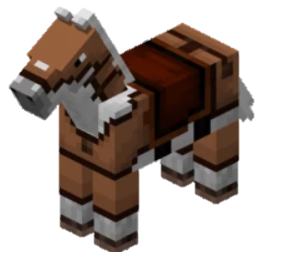 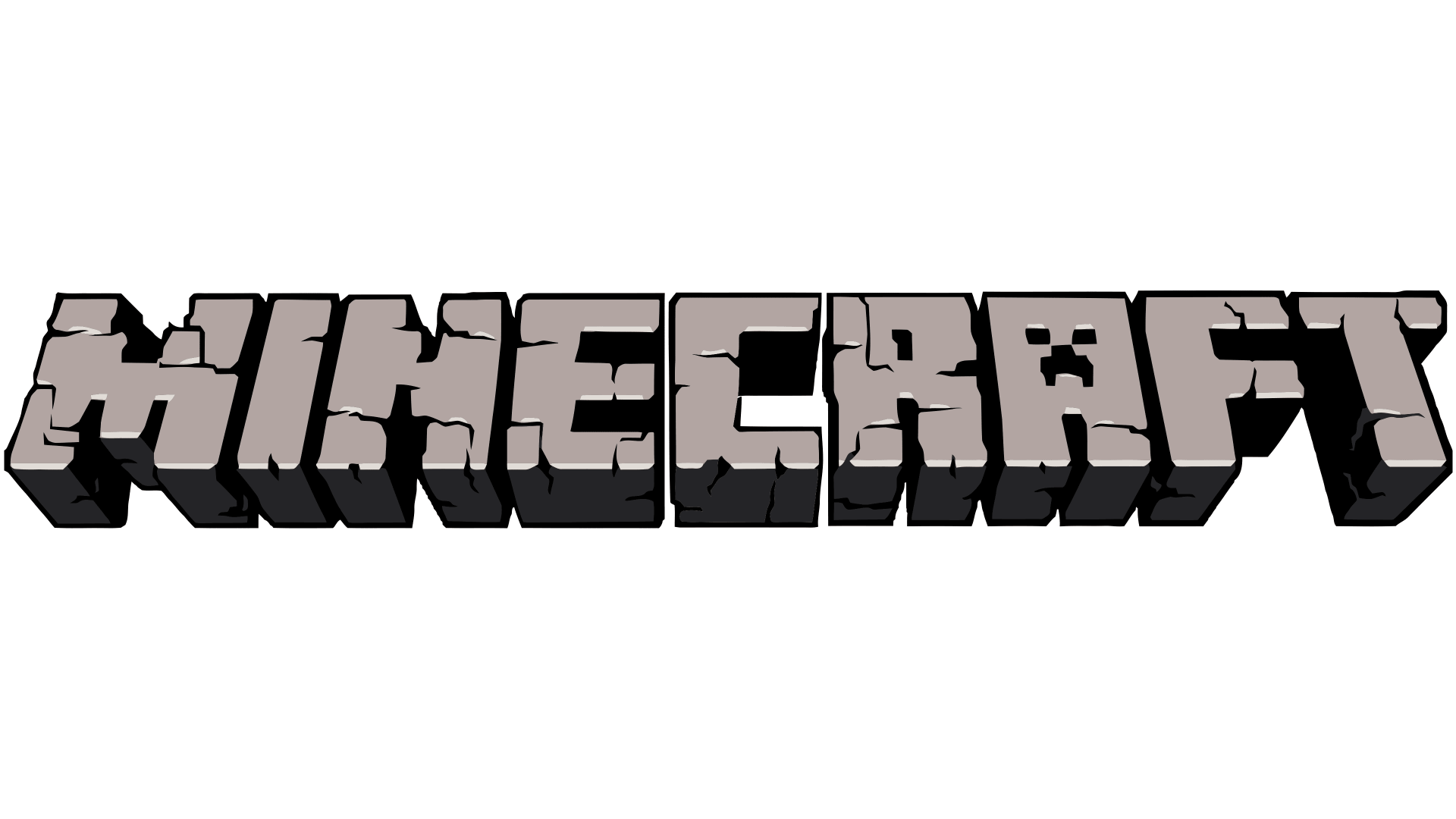 GWOADUGCATJYLTPCJLCDVSBFFUSOZDEHAEEHCQIIARZKCPYIIFLUJURTMTYKLAWCXFOESIHBZLLLKREKJPTQIDDATEYNWRHEBMOOSHROOMJYKOFNGDCUHSJTOCGRBTPVMTORNRABBITVOWDACMWNKGZMFMYSESSTHHUIKAGHORSEZHQRZGWLNEWMXMPMFEQVDGOOEQYPLCNDPERXHKTVZZSXNBBYQPSC squid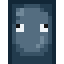 イカ   fox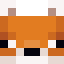 キツネ rabbit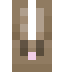 ウサギ   chicken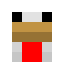 ニワトリ cow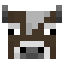 ウシ   cat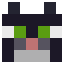 ネコ   horse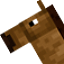 ウマ   sheep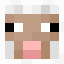 ヒツジ  parrot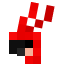 オウム   mooshroom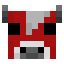 ムーシュルーム   turtle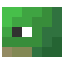 カメ    ocelot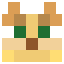 ヤマネコ   donkey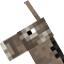 ロバ   mule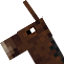 ラバ